	Pieksämäen kaupunki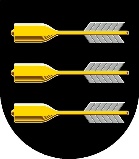 	Varhaiskasvatuspalvelut	Yksityinen varhaiskasvatusTiedoteYksityisen varhaiskasvatuksen asiakasmaksut (=palvelusetelin omavastuuosuuden laskennassa käytettävä kunnallinen asiakasmaksu) 1.8.2020 alkaen.Yksityisen varhaiskasvatuksen alkaessa perheen tulee toimittaa tulotiedot varhaiskasvatuksen toimistosihteerille viimeistään aloittamiskuukauden 10. päivään mennessä.Päivähoitotoimistossa tehdään päätös palvelusetelin suuruudesta huoltajien toimittamien tulotietojen mukaisesti. Palvelusetelin kattohinnasta vähennetään laskennallinen kunnallinen varhaiskasvatuksen asiakasmaksu, jolloin erotuksena saadaan myönnettävän palvelusetelin euromäärä. Perheelle ja palveluntuottajalle lähetetään päätös palvelusetelin suuruudesta ja päätöksessä näkyy laskennallisen asiakasmaksun osuus (perheen omavastuuosuus).Palveluntuottaja perii varhaiskasvatuksen asiakasmaksun perheeltä.Perheen kokoPerheen kokona otetaan huomioon yhteistaloudessa avioliitossa tai avioliitonomaisissa olosuhteissa elävät henkilöt sekä heidän kanssaan samassa taloudessa elävät molempien alaikäiset lapset.Yhteishuoltajuus: Varhaiskasvatuksen maksupäätös on perhekohtainen. Mikäli lapsen huoltajat asuvat eri osoitteissa mutta lapselle järjestetään varhaiskasvatusta vain yhdessä kunnassa, määrätään maksu sen perheen tulojen perusteella, jonka luona lapsella on väestötietojärjestelmän mukainen asuinpaikka. Mikäli lapsi on päivähoidossa molempien huoltajien viikoilla ja huoltajien palveluntarve on erilainen, huomioidaan maksussa molempien palveluntarpeet. Muutoin huoltajat sopivat keskenään varhaiskasvatuksesta perityn maksun jakamisesta tai huomioon ottamisesta esim. elatusavussa. Poikkeuksena tilanne, jossa lapsen asuinpaikan mukainen huoltaja ei tarvitse varhaiskasvatuspalveluja, jolloin maksu määritellään vain palvelua käyttävälle huoltajalle hänen perheen tulojen mukaan.Jos lapselle järjestetään varhaiskasvatusta kahden kunnan alueella, on maksu määrättävä erikseen molemmissa kunnissa. Tällöin maksu määrätään lain 6 §:n mukaisestiPerheen tulotPerheen tuloina otetaan huomioon vanhempien (yhteistaloudessa elävät avio- tai avopuolisot) veronalaiset ja verosta vapaat tulot sekä palvelua käyttävän lapsen tulot (elatusapu tai -tuki, perhe-eläke, korkotulo). Lomaraha sekä joustava- ja osittainen hoitoraha otetaan myös tulona huomioon. Tulojen vähennyksenä otetaan huomioon suoritetut elatusavut ko. perheen ulkopuolisille lapsille sekä tosiasiallisista perhesuhteista johtuvat muut vastaavat kustannukset.Palvelusetelin omavastuuosuus määrätään toimintavuodeksi kerrallaan todettavissa olevien tai arvioitujen tulojen perusteella. Arvioitujen tulojen perusteella määritelty omavastuuosuus määritellään uudelleen takautuvasti toimitettujen tositteiden mukaisesti.Palvelusetelin omavastuuosuus tarkistetaan, mikäli perheen tulot muuttuvat olennaisesti (+/- 10%), palvelusetelin suuruus osoittautuu virheelliseksi, perheen koko tai hoidon tarve muuttuu tai voimassa olevat säädökset muuttuvat. Jos palvelusetelin suuruuspäätös on perustunut asiakkaan tai hänen edustajansa antamiin virheellisiin tietoihin, suuruuspäätös voidaan oikaista enintään vuoden ajalta.Mikäli perhe ei toimita tulotietoja / tuloselvityslomaketta, määritellään omavastuuosuus korkeimman kunnallisen asiakasmaksun mukaisesti. Palvelusetelin omavastuuosuus voidaan jättää perimättä tai sitä voidaan alentaa elatusvelvollisuuden, toimeentuloedellytysten tai huollollisten näkökohtien perusteella.						käännäPalvelusetelin omavastuuosuus (asiakasmaksu) 1.8.2020lasketaan perheen yhteenlasketuista bruttotuloista, joista vähennetään perhekoon mukainen tuloraja ja erotus kerrotaan perhekoon mukaisella maksuprosentilla huomioiden lisäksi palveluntarve.Jos perheen koko on suurempi kuin kuusi, nostetaan maksun määräämisen perusteena olevaa tulorajaa 144 eurolla kustakin seuraavasta perheen alaikäisestä lapsesta.Perheen nuorimman lapsen enimmäismaksu kokoaikaisessa varhaiskasvatuksessa on 288 €/kk.Saman perheen ikäjärjestyksessä seuraavasta kokoaikaisessa hoidossa olevasta lapsesta maksu on aina enintään 50 % nuorimman lapsen maksusta (enintään 144 e/kk) ja kustakin seuraavasta lapsesta 20 % nuorimman lapsen maksusta. Alin perittävä maksu on 27 €/kk.Asiakasmaksut ovat kuukausimaksuja. Maksu peritään myös lapsen tilapäisen poissaolon ajalta.Hoitoaikaperusteisen varhaiskasvatuksen asiakasmaksun määräytyminenAsiakasmaksu määritellään palveluntuottajan kanssa sovitun varhaiskasvatusajan sekä palveluseteliin myönnetyn oikeuden perusteella.Sopimus varhaiskasvatuksen laajuudesta:Asiakassuhteen alussa sovitaan lapsen varhaiskasvatustuntien määrä kuukaudessa. Asiakasmaksu määritellään sopimuksen mukaan vähintään kolmen kuukauden ajaksi. Vuosilomat eivät oikeuta muutoksiin palveluntarpeessa. Varhaiskasvatuksen tuntirajat ja maksuprosentit 1.8.2020 alkaen:                   0-60h palveluntarve on voimassa vain esiopetuksen ja koulun lukuvuoden aikanaPerheen koko    Tuloraja €/kkmaksu %Tulot, joilla ylin maksu2213610,74828€3275610,75448€4312910,75821€5350210,76194€6387410,76566€Varattu hoitoaika h/kk%kokoaikaisesta maksustaMaksu enintään €0-60 h(vain eskareille)50%144€0-84 h60%173€85-105 h70%202€106-146 h85%245€147 h100%288€